 Департамент образования и науки Брянской области сообщает. В сентябре 2020 года состоится региональный конкурс среди общеобразовательных организаций Брянской области на присвоение статуса Региональной инновационной площадки. Участниками конкурса могут стать общеобразовательные организации Брянской области, реализующие инновационный образовательный проект. Условия участия в Конкурсе, перечень необходимых документов, 
а также критерии конкурсного отбора победителей представлены в Правилах проведения конкурса (приложение). Заявки и конкурсные материалы будут приниматься департаментом образования и науки Брянской области в период с 17 августа по 1 сентября 2020 года Директор департамента Е.В. ЕгороваО.В. Кирюхина580441Правилапроведения регионального  конкурса среди общеобразовательных организаций Брянской области на присвоение статуса Региональной инновационной площадки  Брянской области I. Общие положения1.1. Настоящие Правила проведения регионального конкурса среди общеобразовательных организаций Брянской области (далее соответственно –  Правила, Конкурс) определяют условия и порядок проведения регионального конкурса общеобразовательных организаций Брянской области на присвоение статуса Региональной инновационной площадки Брянской области (далее – РИП). 1.2. Конкурс проводится в рамках реализации государственной программы Брянской области «Развитие образования и науки Брянской области», утвержденной постановлением Правительства Брянской области № 764-п от 31.12.2018 г.  1.3. Задачами Конкурса являются: -поддержка инновационной деятельности 15 общеобразовательных организаций по приоритетным темам, имеющим существенное значение для эффективного осуществления основных направлений образовательной политики Брянской области; -создание условий для реализации в системе образования в Брянской области полного цикла инновационной деятельности, включающего создание, внедрение, освоение, использование, распространение и институционализацию новшеств;-стимулирование и поощрение инновационной деятельности в сфере образования.1.4.Организатором Конкурса является департамент образования и науки Брянской области (далее – Департамент).1.5.  Для проведения Конкурса приказом директора Департамента создается региональная конкурсная комиссия по проведению регионального конкурса среди общеобразовательных организаций на присвоение статуса Региональной инновационной площадки Брянской области (далее – Комиссия).II. Участники Конкурса2.1. Участниками Конкурса являются общеобразовательные организации Брянской области, подавшие заявку на участие в региональном конкурсе среди общеобразовательных организаций на присвоение статуса Региональной инновационной площадки Брянской области (далее – Заявка). 2.2. Общеобразовательная организация – победитель регионального конкурса на присвоение статуса Peгиональной инновационной площадки Брянской области допускается к участию в конкурсе не чаще 1 раза в 3 года.2.3. Конкурс проводится по следующим направлениям: -реализация инновационных образовательных проектов общеобразовательных организаций в Брянской области, направленных 
на формирование развивающей технологичной образовательной среды 
в контексте реализации федеральных государственных образовательных стандартов; -реализация инновационных образовательных проектов муниципальных общеобразовательных организаций Брянской области, направленных 
на повышение качества образования в муниципальных общеобразовательных организациях, работающих в сложном социальном контексте;-реализация инновационных образовательных проектов муниципальных общеобразовательных организаций Брянской области, направленных 
на разработку и внедрение современных моделей воспитания и социализации обучающихся;-реализация инновационных образовательных проектов  муниципальных общеобразовательных организаций в Брянской области, направленных 
на разработку и внедрение моделей развивающихся профессиональных сообществ;-реализация инновационных образовательных проектов муниципальных общеобразовательных организаций в Брянской области, направленных 
на расширение спектра дополнительных общеразвивающих программ для детей, в том числе по робототехнике.III. Критерии конкурсного отбора Конкурса3.1. Конкурсный отбор инновационных образовательных проектов (далее – Проекты) общеобразовательныx oрганизаций на присвoeние статуса Региональной инновационной площадки Брянской области осуществляется по критериям конкурсного отбора (далее – Критерии отбора). 3.2. Критерии отбора являются фиксированными и обязательными. 3.3. Критериями отбора являются: 3.3.1актуальность Проекта;3.3.2.соответствие Проекта целям и задачам государственной политики 
в сфере образования; 3.3.3.качество описания Проекта (cooтветствие содержания проектной деятельности заявленному направлению; соответствие реализуемых задач целям Проекта, обоснованность структуры, логичность, грамотность изложения, наличие системы показателей результативности реализации Проекта, описание эффектов); 3.3.4.степень новизны Проекта; 3.3.5.наличие индивидуальных особенностей Проекта, отражающих специфику и характерные особенности деятельности образовательной организации;3.3.6.степень практической значимости результатов Проекта; 3.3.7.готовность Проекта к реализации (качество планирования действий 
по реализации Проекта, достаточность ресурсного обеспечения (кадровое, организационное, материально-техническое, финансовое) и управленческому сопровождению, уровень организации сетевого взаимодействия с другими образовательными организациями); 3.3.8.наличие опыта проектно-разработческой деятельности по заявленному направлению (реализованные аналогичные проекты, публикации по теме). IV. Условия участия в конкурсном отборе4.1. Комиссия проводит регистрацию участников Конкурса в соответствии 
с регистрационным листом технической экспертизы документов, представленных в Комиссию, заполненным по форме согласно приложению № 1 к настоящим Правилам на основании следующих документов:-Заявки на участие в Конкурсе согласно приложению №2 к настоящим Правилам; -описания инновационного образовательного Проекта согласно приложению №3 (участники размещают Проекты на официальных сайтах общеобразовательных организаций в формате pdf);-копий правоустанавливающих документов (лицензия на осуществление образовательной деятельности, свидетельство о государственной аккредитации, свидетельство о государственной регистрации юридического лица). Все документы представляются на бумажном и электронном носителях. Копии представляемых документов заверяются руководителем органа местного самоуправления муниципального образования Брянской области, осуществляющего управление в сфере образования. 4.2. В соответствии с Критериями отбора Комиссия организует экспертизу конкурсных материалов участников Конкурса.4.3. Процедура проведения Конкурса и максимальный балл по каждому 
из Критериев отбора устанавливаются Комиссией и согласовываются с департаментом образования и науки Брянской области. 4.4. На основании оценки Заявок Комиссия формирует рейтинг участников Конкурса по каждому из направлений.4.5. По результатам рейтинга участников Конкурса Комиссия путем ранжирования формирует перечень общеобразовательных организаций – победителей регионального конкурса на присвоение статуса Региональной инновационной площадки Брянской области по следующим направлениям и в следующем количестве: -реализация инновационных образовательных проектов муниципальных общеобразовательных организаций в Брянской области, направленных 
на формирование развивающей и технологичной образовательной среды 
в контексте реализации федеральных государственных образовательных стандартов, – не более 3 общеобразовательных организаций;-реализация инновационных образовательных проектов муниципальных общеобразовательных организаций в Брянской области, направленных 
на повышение качества образования в муниципальных общеобразовательных организациях, работающих в сложном социальном контексте, 
– не более 3 общеобразовательных организаций;-реализация инновационных образовательных проектов муниципальных общеобразовательных организаций в Брянской области, направленных 
на разработку и внедрение современных моделей воспитания социализации обучающихся, – не более 3 общеобразовательных организаций; -реализация инновационных образовательных проектов муниципальных общеобразовательных организаций Брянской области, направленных 
на разработку и внедрение моделей развивающихся профессиональных сообществ педагогов, – не более 3 общеобразовательных организаций;-реализация инновационных образовательных проектов муниципальных общеобразовательных организаций Брянской области, направленных 
на расширение спектра дополнительных общеразвивающих программ для детей,  – не более 3 общеобразовательных организаций.4.6. По итогам Конкурса издается нормативный акт Департамента 
об утверждении перечня муниципальных общеобразовательных организаций – победителей регионального конкурса среди общеобразовательных организаций Брянской области на присвоение статуса Региональной инновационной площадки Брянской области.4.7. Итоги Конкурса размещаются на официальном сайте Департамента в сети Интернет после издания нормативного акта Департамента об утверждении перечня победителей Конкурса. 4.8.После подведения итогов Конкурса Проекты общеобразовательных организаций – победителей Конкурса размещаются на официальном сайте Департамента. 4.9. Документы общеобразовательных организаций – победителей Конкурса подлежат хранению в течение 3 лет и по истечении срока хранения подлежат уничтожению в установленном порядке.Приложение №1РЕГИСТРАЦИОННЫЙ ЛИСТ 
ТЕХНИЧЕСКОЙ ЭКСПЕРТИЗЫдокументов, представленных в региональную конкурсную комиссию 
по проведению регионального  конкурса среди общеобразовательных оргaнизаций Брянской области на присвоение статуса Региональной инновационной площадки Брянской областиПриложение № 2Описание инновационного образовательного проектаНаименование общеобразовательной организации Направление реализации проекта Название проекта Ключевые слова (не более 5) Срок реализации проекта:            (не более 3-х лет) Актуальность проблемы, основная идея проекта, обоснование его практической значимости для развития системы образования (не более 1 страницы) Цели, задачи проекта (не более 0,5 страницы) Ожидаемые результаты проекта (не более 0,5 страницы) Ожидаемые эффекты проекта (не более 0,5 страницы) Критерии и показатели оценки результативности и эффективности проекта (не более 1 страницы) Описание основных мероприятий проекта по этaпам (не более 2-х страниц) Календарный план реализации проекта с указанием сроков реализaции по этапам (заполняется в виде таблицы 1) Таблица 1Календарный план на период реализации проекта12. Ресурсное обеспечение проекта: 12.1. Кадровое обеспечение проекта (заполняется в виде таблицы 2). Таблица 212.2. Материально-техническое обеспечение проекта (заполняется в виде таблицы 3).Таблица 3Материально-техническое обеспечение проекта12.3. Финансовое обеспечение проекта (заполняется в виде таблицы 4).Таблица 413.Основные риски проекта и пути их минимизации (заполняется в виде таблицы 5).Таблица 5Основные риски проекта14. Предложения по распространению и внедрению результатов проекта в массовую практику и обеспечению устойчивости проекта после окончания его реализации (заполняется в виде таблицы 6).             Таблица 6 Предложения по распространению результатов проекта и обеспечению устойчивости15. Основные реализационные проекты за последние 3 года (заполняется в виде таблицы 7). Таблицы 7Приложение № 3Рейтинг участников Конкурса 
(1 балл показатель не выражен, 5 баллов показатель выражен в полном объеме)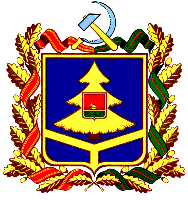 ДЕПАРТАМЕНТ ОБРАЗОВАНИЯ И НАУКИБРЯНСКОЙ ОБЛАСТИ ул. Бежицкая, 34а, г. Брянск, 241050Телефон: 8-(4832) 58-04-40Факс: 8-(4832) 74-31-58E-mail: edu@hq.b-edu.ru ОКПО 00098938, ОГРН 1053244053675,ИНН/КПП 3250058714/325001001__________ № -04-ОРуководителям муниципальных органов управления образованиемРуководителям государственных общеобразовательных организаций№ 
п/пНаименование 
документа/
конкурсного материалаПринят 
(да)Не принят 
(да)1.Заявка на участие 
в региональном  конкурсе среди обще-образовательных орга-низаций Брянской об-ласти на присвоение статуса Региональной инновационной пло-щадки Брянской об-ласти (на бумажном и электронном носите-лях)2.Описание проекта (на 
бумажном и электрон-ном носителях)3.Копии правоустанавливающих документов (лицензия на осуществление об-разовательной деятель-ности,  свидетельство о государственной аккредитации, свидетельство о государственной реги-страции юридического лица)№п/пЭтаппроектаМероприятие проектаСроки или период 
(в мес.)Ожидаемые результаты№ п/пФ.И.О. сотруд-никаДолжность образование, ученая степень (при наличии), ученое звание (при наличии)Наименование проектов (международных, федеральных, региональных, муниципальных, школьных), выполненных (выполняемых) при участии специалиста в течение последних 3 летФункционал специалиста 
в проекте организации – заявителя (руководитель, разработчик, эксперт и т.д.)№ 
п/пНаименование 
имеющегося оборудования для реализации проектаКоличество
(ед.)№ 
п/пНаправленияГодИсточники финансированияОбъемы финансирования (тыс. руб.)№
п/пОсновные риски проектаПути их минимизации№ п/пПредложенияМеханизмы реализации№ 
п/пПериод 
реализации проектаНазвание проектаИсточники и объем финансированияОсновные результаты№ п/пНаименование общеобразовательной организацииНаименование критерия, 
его оценка (от 1 до 5 балов)Наименование критерия, 
его оценка (от 1 до 5 балов)Наименование критерия, 
его оценка (от 1 до 5 балов)Наименование критерия, 
его оценка (от 1 до 5 балов)Наименование критерия, 
его оценка (от 1 до 5 балов)Наименование критерия, 
его оценка (от 1 до 5 балов)Наименование критерия, 
его оценка (от 1 до 5 балов)Наименование критерия, 
его оценка (от 1 до 5 балов)Наименование критерия, 
его оценка (от 1 до 5 балов)№ п/пНаименование общеобразовательной организации3.3.13.3.23.3.33.3.43.3.53.3.63.3.73.3.8итого